22.05.2020 (понедельник)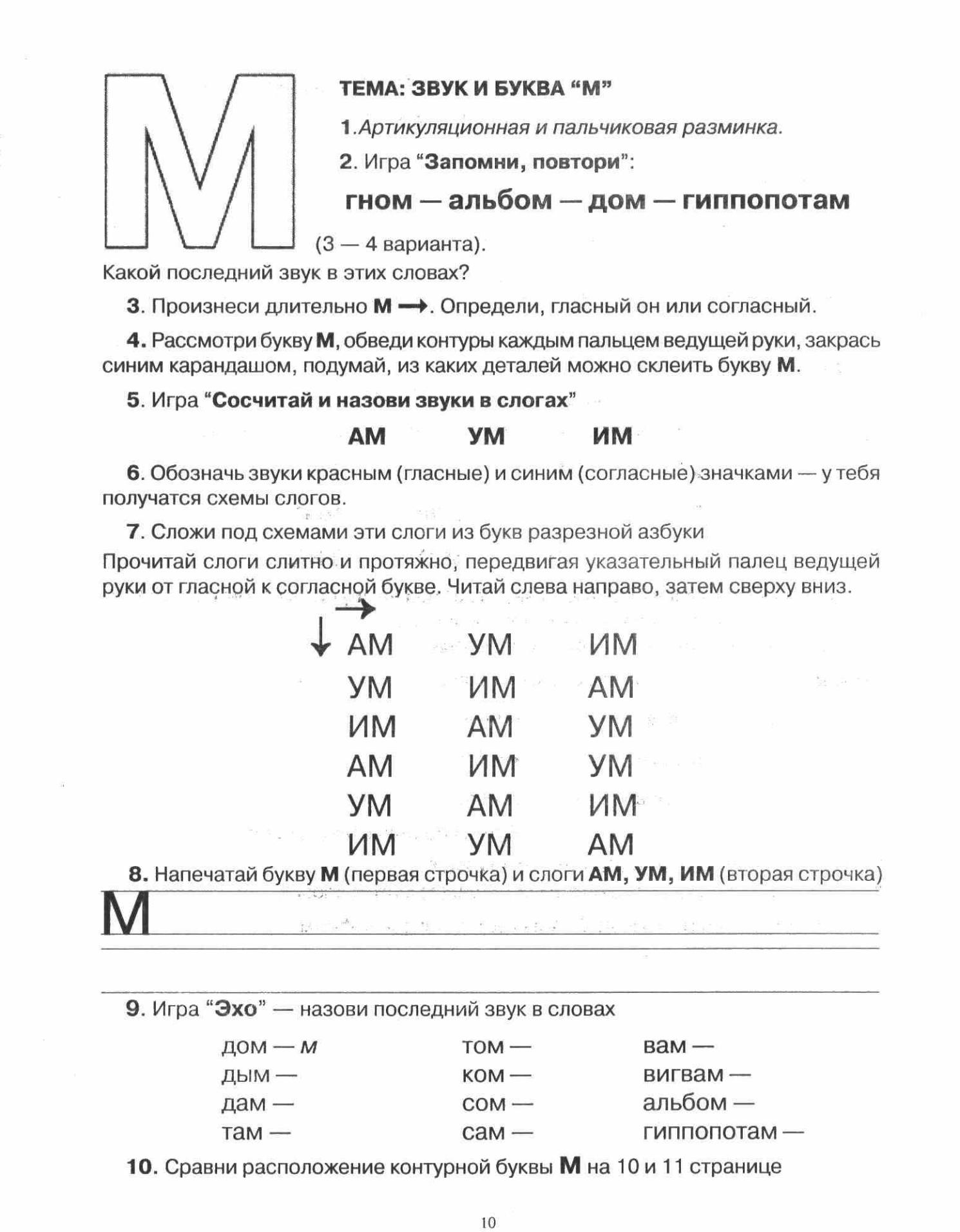 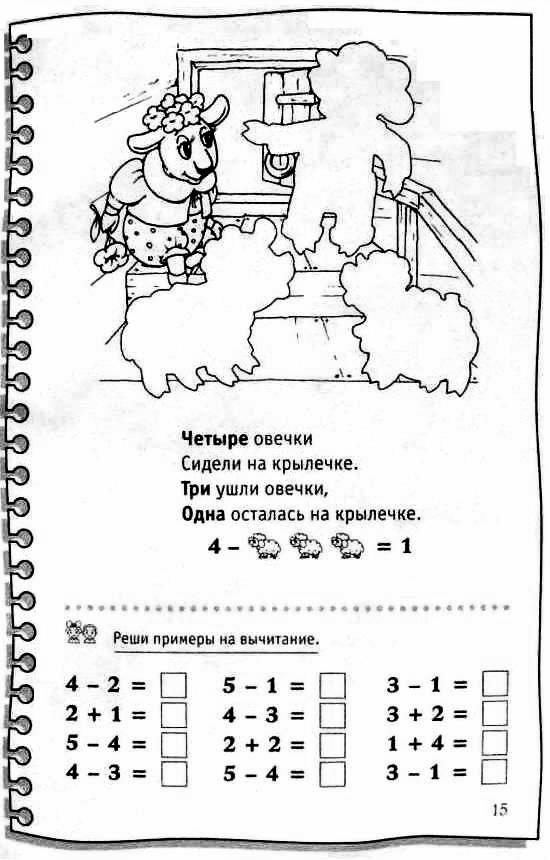 №ПредметТема урокаЗадание Отчетность1.Чтение Повторение изученных звуковВыполнить задание  (см фото внизу)Фото выполненного задания2.МатематикаПовторение изученных цифрРешить примеры (фото внизу)Фото выполненного задания.3.Адаптивная физкультураСмотреть дополнительно на сайте.4.Окружающий мирПройти по ссылке и посмотреть уроки :Птицы https://www.youtube.com/watch?v=PYbBpCiVuv4Насекомыеhttps://www.youtube.com/watch?v=y_ykSaGMDrA5.МузыкаЗадание в группе